All About That BassMeghan Trainor 2014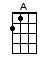 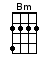 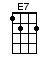 < Singing note: C# - A string, 4th fret >INTRO:  / 1 2 3 4 / 1 2Because you know I'm [A] all about that bass, 'bout that bass, no trebleI'm [Bm] all about that bass, 'bout that bass, no trebleI'm [E7] all about that bass, 'bout that bass, no trebleI'm [A] all about that bass, 'bout that [A] bass 2 3 4[A] Yeah, it's pretty clear, I ain't no size two[Bm] But I can shake it, shake it, like I'm supposed to do[E7] 'Cuz I got that boom boom that all the boys chaseAnd [A] all the right junk in all the right places[A] I see the magazine workin' that Photoshop[Bm] We know that shit - ain't - real, c'mon now, make it stop[E7] If you got beauty, beauty, just raise 'em up'Cuz every [A] inch of you is perfectFrom the [E7] bottom to the [A] topYeah, my [A] mama she told meDon't [A] worry about your [Bm] size                            [Bm]               She says                                         [Bm] Shoo wop-wop, sha-[Bm]ooo wop-wop[E7] Boys like a little more [E7] Booty to hold at [A] night                          [A]                         You know I                                [A]      That booty-booty [A] uh, that booty-booty[A] Won't be no stick figure [A] Silicone Barbie [Bm] doll                            [Bm]                                             [Bm] Shoo wop-wop, sha-[Bm]ooo wop-wopSo if [E7] that's what you're into then go ahead and move a-[A]long [A]Because you know I'm [A] all about that bass, 'bout that bass, no trebleI'm [Bm] all about that bass, 'bout that bass, no trebleI'm [E7] all about that bass, 'bout that bass, no trebleI'm [A] all about that bass, 'bout that [A] bass, hey!I'm bringing [A] booty back[A] Go ahead and tell them skinny [Bm] bitches that[Bm] No, I'm just playin’, I know you [E7] think you're fat[E7] But I'm here to tell ya every [A] inch of you is perfectFrom the [E7] bottom to the [A] topYeah, my [A] mama she told meDon't [A] worry about your [Bm] size                            [Bm]               She says                                         [Bm] Shoo wop-wop, sha-[Bm]ooo wop-wop[E7] Boys like a little more [E7] Booty to hold at [A] night                          [A]                         You know I                                [A]      That booty-booty [A] uh, that booty-booty[A] Won't be no stick figure [A] Silicone Barbie [Bm] doll                           [Bm]                                            [Bm] Shoo wop-wop, sha-[Bm]ooo wop-wopSo if [E7] that's what you're into then go ahead and move a-[A]long [A]Because you know I'm [A] all about that bass, 'bout that bass, no trebleI'm [Bm] all about that bass, 'bout that bass, no trebleI'm [E7] all about that bass, 'bout that bass, no trebleI'm [A] all about that bass, 'bout that [A] bassBecause you know I'm [A] all about that bass, 'bout that bass, no trebleI'm [Bm] all about that bass, 'bout that bass, no trebleI'm [E7] all about that bass, 'bout that bass, no trebleI'm [A] all about that bass, 'bout that [A] bassBecause you know I'm [A] all about that bass, 'bout that bass, no trebleI'm [Bm] all about that bass, 'bout that bass, no trebleI'm [E7] all about that bass, 'bout that bass, no trebleI'm [A] all about that bass, 'bout that bass'Bout that bass, 'bout that [A] bass hey! Hey![A] Hey [Bm] hey, oo-oo-oo-[Bm]ooh You know you like this [E7] bass, hey-[E7]ey-ey-ey-ey-ey ey [A] ey www.bytownukulele.ca